关于转发中国石油和化学工业联合会《关于邀请赴澳门参加“2018 年国际环保合作发展论坛及展览——挥发性有机物（VOCs）污染的控制与治理”的函》的函各会员单位：中国石油和化学工业联合会将于 2018年 4 月 12 日至 15 日在澳门举行2018 年国际环保合作发展论坛及展览（2018MIECF），活动主题为“构建生态城市，共享绿色经济”。澳门国际环保合作发展论坛是中央人民政府与澳门特区政府联合举办的以环保及绿色发展为主题的高级别国际论坛，每年一期，已经举办多期。在此期间，中国石油和化学工业联合会与澳门贸易投资促进局、澳门环境保护局将共同举办“绿色化工论坛——挥发性有机物（VOCs）污染的控制与治理论坛”。具体情况如下。一、主要活动1. “绿色化工论坛”论坛主旨：围绕石油和化工行业挥发性有机物的污染、控制与治理，促进发展国家绿色化工，减少污染物排放；严控高耗能、高污染行业新增耗能；大力推行清洁生产；加快调整能源结构。主要议题：新《大气污染防治十条措施》政策解读；分享清洁生产，能源结构调整先进经验；国内外重点企业分享挥发性有机物治理与管理的解决方案。2. 国际环保合作展览：1万平米展览区域；国内30余省市重点企业参展；聚集世界生态、环保产品及前沿技术。论坛提供 3×3 平米标准展位，价格：40000 元/标准展位。二、日程安排时间：2018年4月12日注册，4月13日为国际环保合作发展论坛及展览开幕式，4月14日举办“绿色化工论坛——挥发性有机物（VOCs）污染的控制与治理论坛”，4月15日返回。地点：澳门威尼斯人度假村酒店三、优惠政策4月12 日-4月14日安排澳门威尼斯人或同级别酒店三晚住宿。参会代表缴纳会议费5500元，包括3天食宿费、参加会议和参观展览的注册费、资料费及考察费用等。交通费用自理。我会将为各单位统一安排住宿及参会相关事宜。四、出行与住宿各单位可随团一同出发或自行乘机前往澳门。建议有条件的单位自行组团办理港澳通行证及预定往返机票。随团的代表请提前与我会联系。自行赴澳的代表可乘机场免费班车至会议地点威尼斯人酒店注册。也可从珠海过关，搭乘免费班车抵达会议酒店。因届时澳门酒店紧张，为方便大家安排行程、预定酒店，请各单位于 2018 年3月15日前将赴澳参会回执传至我会，并电话确认，会务组将根据报名顺序安排酒店。如有参加意向，请与我们联系：联系人：朱玲玲/牛长睿              手机： 18612260962/13366150895            电话：010-62256821/67605676传真：010-62256821/67605676                                           中国涂料工业协会                                            2018年2月5日“2018 年国际环保合作发展论坛及展览——挥发性有机物污染的控制与治理论坛”论坛报名回执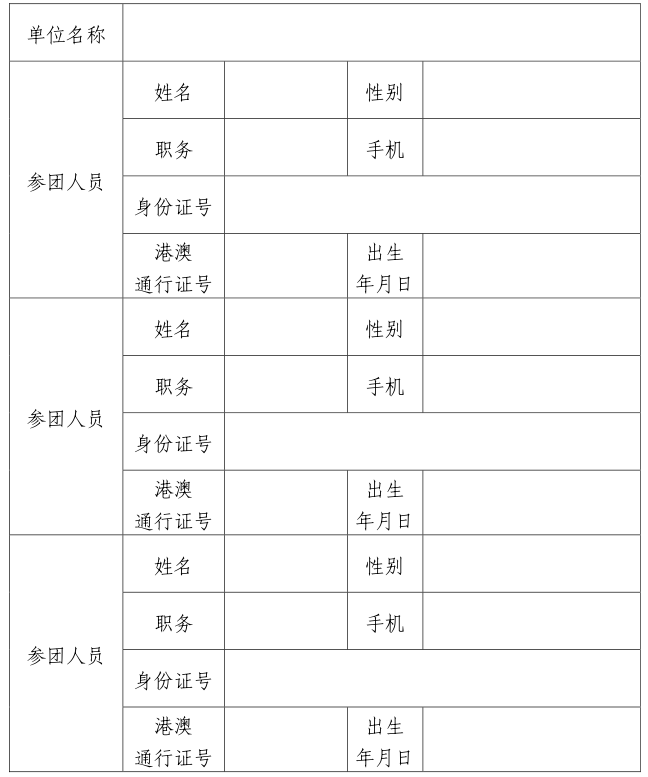 